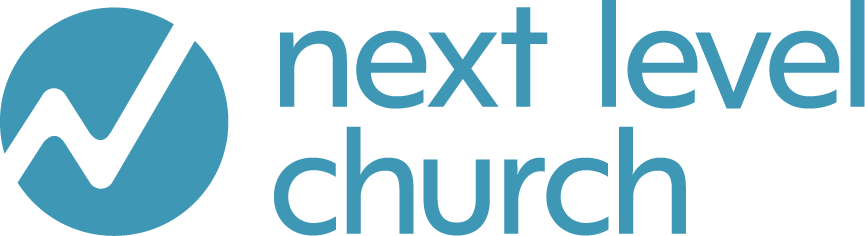  Freedom Group Leader			Role DescriptionVISIONOur vision at Next Level Church is to lead people to become fully engaged followers of Jesus. We seek to lead the lost people to be found, the found people to be free, and the free people to be empowered to make a Kingdom impact.MISSIONOur mission for Freedom Groups is to lead people to live in freedom by knowing who they are in Christ. YOUR PRIMARY WINAt the end of Freedom, each member of your group will view their experience as transformational and will be one step closer to living in freedom.YOU REPORT TOYour Location’s Freedom Groups CoachYOU WILL BE RESPONSIBLE FORLeading Small GroupLeadership: Work with the Freedom Groups Coach to achieve the goals set for the semester. Organization: Plan and communicate the details of your group to members weekly.Group Member Development: Assist members of your group in identifying and taking their next steps.Identifying Potential: Collaborate with your Freedom Groups Coach in identifying and developing upcoming leaders.Pastoring Small GroupKnow, love, and challenge each member of your Group.Encourage and pray with each member of your Group regularly.Foster a community of trust and vulnerability between the members of your Group.TIME COMMITMENTThe time commitment of a Freedom Group Leader is an average of 3-4 hours weekly.Weekly attendance of our Weekend ServicesMonthly meeting with your Freedom Groups CoachGroup Leader Gatherings every 6 to 8 weeksVarious texts, phone calls, and time spent caring for members of your Group